П Р И К А З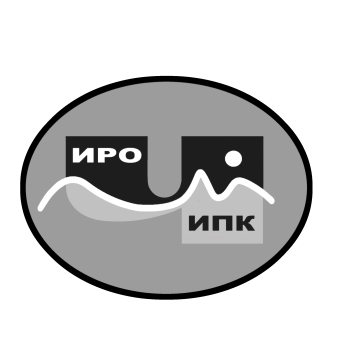 Об утверждении индивидуальных учебных планов обучающихся по ДПП (пк) «Медиация в общеобразовательной организации и социально-реабилитационных центрах для несовершеннолетних»В целях восполнения профессиональных дефицитов обучающихся по ДПП (пк) «Медиация в общеобразовательной организации и социально-реабилитационных центрах для несовершеннолетних»ПРИКАЗЫВАЮ:1. Утвердить индивидуальный учебный план обучающейся Рындиной Татьяны Анатольевны согласно приложению № 1 к настоящему приказу.2. Контроль за исполнением настоящего приказа оставляю за собой.Директор			       			 В.В. Синкевич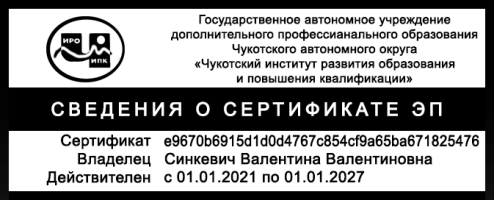 С приказом ознакомлены:___________ /_____________________/___________ /_____________________/Приложение № 1к приказу № 01-03/69от 8 апреля 2024 г.Индивидуальный учебный планРындиной Татьяны Анатольевны, обучающейся по ДПП (пк) «Медиация в общеобразовательной организации и социально-реабилитационных центрах для несовершеннолетних»/8 апреля 2024 года                                                                                                         № 01-03/69г. АнадырьНаименование учебного модуля ДПП (пк)Форма контроляВсего часовОсновы государственной политики в области образования и воспитанияОсновы государственной политики в области образования и воспитанияОсновы государственной политики в области образования и воспитания1. Профилактика проявлений экстремизма и терроризма в образовательной среде.Промежуточная контрольная работа в форме стандартизированного теста с выбором ответа42. Обеспечение психологической безопасности образовательной среды.Промежуточная контрольная работа в форме стандартизированного теста с выбором ответа43. Профилактика жестокого обращения и насилия над детьми, помощь детям пережившим насилие.Промежуточная контрольная работа в форме стандартизированного теста с выбором ответа44. Механизмы и технологии организации волонтерской деятельности. Лидерство и командообразование.Промежуточная контрольная работа в форме стандартизированного теста с выбором ответа4Профессиональный блокПрофессиональный блокПрофессиональный блок1. Медиация в образовании.Письменная итоговая аттестационная работа обучающегося72. Школьная служба медиации.Письменная итоговая аттестационная работа обучающегося243. Технологии медиации: восстановительные программы и специфика их реализации.Письменная итоговая аттестационная работа обучающегося25Учебные модули, восполняющие профессиональные дефицитыУчебные модули, восполняющие профессиональные дефицитыУчебные модули, восполняющие профессиональные дефициты1. Психолого-педагогическое сопровождение образовательного процесса.Стандартизированный тест по итогам освоения учебного модуля42. Организация учебно-воспитательного процесса для детей с ОВЗ.Стандартизированный тест по итогам освоения учебного модуля10ИтогоИтого86 часов